от 21 января 2020 года										 № 49Об утверждении административного регламента по предоставлениюмуниципальной услуги «Выдача разрешения на право организации ярмарки 
на территории городского округа город Шахунья Нижегородской области»В соответствии с Федеральным законом от 06.10.2003 № 131-ФЗ «Об общих принципах организации местного самоуправления в Российской Федерации», Федеральным законом от 27.07.2010 № 210-ФЗ «Об организации предоставления государственных и муниципальных услуг», постановлением Правительства Нижегородской области от 10.08.2010 № 482 «О мерах по реализации Федерального закона от 28 декабря 2009 года № 381-ФЗ «Об основах государственного регулирования торговой деятельности в Российской Федерации» на территории Нижегородской области», Уставом городского округа город Шахунья Нижегородской области, администрация городского округа город Шахунья  п о с т а н о в л я е т:1. Утвердить прилагаемый административный регламент по предоставлению муниципальной услуги «Выдача разрешения на право организации ярмарки на территории городского округа город Шахунья Нижегородской области».2. Начальнику общего отдела администрации городского округа город Шахунья обеспечить размещение настоящего постановления на официальном сайте администрации городского округа город Шахунья.       3. Настоящее постановление вступает в силу со дня его официального опубликования. 4. Контроль за  исполнением настоящего постановления возложить на первого заместителя главы администрации городского округа город Шахунья А.Д. Серова.Глава местного самоуправлениягородского округа город Шахунья						          Р.В.КошелевУтвержден постановлением администрации городского округа город Шахунья Нижегородской областиот 21.01.2020 г. № 49

АДМИНИСТРАТИВНЫЙ РЕГЛАМЕНТпо предоставлению муниципальной услуги «Выдача разрешения на право организации ярмарки на территории городского округа город Шахунья Нижегородской области» I. Общие положения1.1. Административный регламент по предоставлению муниципальной услуги «Выдача разрешения на право организации ярмарки на территории городского округа город Шахунья Нижегородской области» (далее - Административный регламент) определяет стандарт предоставления муниципальной услуги, состав, последовательность и сроки выполнения административных процедур (действий) при осуществлении полномочий по предоставлению муниципальной услуги, а также формы контроля за исполнением административного регламента и досудебный (внесудебный) порядок обжалования решений и действий (бездействия) органа, предоставляющего муниципальную услугу, должностных лиц.Ярмарка – самостоятельное мероприятие, доступное для всех товаропроизводителей, продавцов товаров и покупателей, исполнителей работ и услуг, организуемое в установленном месте вне пределов розничных рынков для осуществления деятельности по продаже товаров (выполнению работ, оказанию услуг).В зависимости от периодичности  проведения ярмарки подразделяются на следующие типы:-регулярные – постоянно действующие ярмарки и ярмарки, проводимые с определенной периодичностью на определенной ярмарочной площадке, - ярмарки выходного дня (ярмарки, проведение которых приурочено к выходным дням), еженедельные ярмарки (ярмарки, проводимые по определенным дням недели), сезонные ярмарки (ярмарки, организуемые в целях реализации сезонного вида товаров, проведение которых приурочено к определенным периодам, временам года, сезонам);-разовые – не носящие регулярный характер, - праздничные ярмарки (ярмарки, проведение которых приурочено к праздничным датам), тематические ярмарки (ярмарки, проводимые по определенной теме);В зависимости от специализации ярмарки подразделяются на:- универсальные – ярмарки, на которых осуществляется продажа универсального ассортимента продовольственных и (или) непродовольственных товаров;- специализированные (тематические) – ярмарки, на которых 80 и более процентов торговых мест от их общего количества предназначено для осуществления продажи товаров одного класса.Заявитель – Организатор либо его законный представитель или уполномоченное им лицо, обратившееся в Администрацию с заявлением о предоставлении Муниципальной услуги;1.2. Получателями муниципальной услуги «Выдача разрешения на право организации ярмарки на территории городского округа город Шахунья Нижегородской области» (далее - муниципальная услуга) являются юридические лица, индивидуальные предприниматели (далее - заявители), которые зарегистрированы в установленном законодательством Российской Федерации порядке и которым принадлежат объект или объекты недвижимости, расположенные на территории, в пределах которой предполагается организация ярмарки, на основании разрешения выданного администрацией городского округа город Шахунья Нижегородской области.1.3. Порядок информирования о муниципальной услуге1.3.1. Муниципальная услуга предоставляется:- администрацией городского округа город Шахунья Нижегородской области (Сектором по поддержке малого бизнеса и развития предпринимательства) Местонахождение: 606910, Нижегородская обл., г. Шахунья,  пл. Советская, д.1, каб.63Часы приёма:понедельник - четверг 8.00 - 17.00;пятница 8.00-16.00;перерыв на обед 12.00 - 13.00;суббота, воскресенье - выходные дни.Телефон (83152)2-17-57- приемная администрации(83152) 2-73-47- сектор по поддержке малого бизнеса и развития предпринимательстваАдрес электронной почты администрации: official@adm.shh.nnov.ruАдрес электронной почты сектора: shah-sectormsp@list.ruАдрес официального сайта администрации: www.shahadm.ru- Муниципальным автономным учреждением городского округа город Шахунья Нижегородской области «Многофункциональный центр предоставления государственных и муниципальных услуг», а также его филиалами в  р.п. Вахтан и р.п. Сява.Местонахождение: 606910, Нижегородская область, г.о.г. Шахунья, ул. Революционная, д.18Телефоны: 8(83152) 2-52-64, 8(83152) 2-50-74Часы приема: Понедельник, Вторник, Четверг, Пятница с 8-00 до 18-00Среда с 8-00 до 20-00Суббота с 8-00 до 12-00Воскресенье- выходнойФилиал МАУ «МФЦ г.о.г. Шахунья» в р.п. Вахтан.Местонахождение: 606900, Нижегородская область, г. Шахунья, р.п. Вахтан, ул. Лесная, д.1Телефоны: 8(83152) 3-08-10Часы приема: Вторник, Среда, Пятница с 8-00 до 18-00Обед с 12-00 до 13-00Четверг- неприемный деньСуббота с 8-00 до 13-00, без обеда.Воскресенье, Понедельник- выходнойФилиал МАУ «МФЦ г.о.г. Шахунья» в р.п. Сява.Местонахождение: 606903, Нижегородская область, г. Шахунья, р.п. Сява, ул. Кирова, д.23Телефоны: 8(83152) 3-60-26Часы приема: Вторник, Среда, Пятница с 8-00 до 18-00Обед с 12-00 до 13-00Четверг- неприемный деньСуббота с 8-00 до 13-00, без обеда.Воскресенье, Понедельник- выходной1.3.2. Консультации по вопросам предоставления муниципальной услуги оказываются:- специалистами сектора по поддержке малого бизнеса и развития предпринимательства.-  специалистами Муниципального автономного учреждения городского округа город Шахунья Нижегородской области «Многофункциональный центр предоставления государственных и муниципальных услуг», а также его филиалами в  р.п. Вахтан и р.п. Сява.Консультации предоставляются по следующим вопросам:- о порядке предоставления муниципальной услуги;- о перечне документов, необходимых для предоставления муниципальной услуги;- о времени, порядке и сроках приема и выдачи документов;1.3.3. Информирование по вопросам предоставления муниципальной услуги осуществляется:а) посредством личного обращения заявителей;б) на основании письменного обращения;в) по телефону;г) по электронной почте;д) посредством размещения информации на официальном сайте администрации городского округа город Шахунья Нижегородской области: www.shahadm.ru.е) в федеральной государственной информационной системе «Единый портал государственных и муниципальных услуг (функций)» (далее – федеральный портал) - www.gosuslugi.ru;ж) посредством размещения информации на информационных стендах сектора по поддержке малого бизнеса и развития предпринимательства администрации городского округа город Шахунья Нижегородской области.1.3.4. Основными требованиями к информированию заявителей являются:- достоверность представляемой информации;- четкость в изложении информации;- полнота информации;- удобство и доступность получения информации;	- оперативность представления информации.1.3.5. Получение заявителями информации по вопросам предоставления муниципальной услуги осуществляется путем индивидуального и публичного информирования.1.3.6. Индивидуальное информирование по вопросам предоставления муниципальной услуги проводится в форме устного информирования (лично или по телефону) и письменного информирования (почтой, посредством электронной почты).1.3.7. Публичное информирование осуществляется путем публикации информации о предоставлении муниципальной услуги на официальном сайте администрации городского округа город Шахунья Нижегородской области, на информационных стендах сектора по поддержке малого бизнеса и развития предпринимательства городского округа город Шахунья Нижегородской области, Муниципального автономного учреждения городского округа город Шахунья Нижегородской области «Многофункциональный центр предоставления государственных и муниципальных услуг», а также его филиалами в  р.п. Вахтан и р.п. Сява. на федеральном портале, путем размещения:- информации о месте нахождения сектора по поддержке малого бизнеса и разваития предпринимательства городского округа город Шахунья Нижегородской области, Муниципального автономного учреждения городского округа город Шахунья Нижегородской области «Многофункциональный центр предоставления государственных и муниципальных услуг», а также его филиалами в  р.п. Вахтан и р.п. Сява о режиме работы, графике приёма заявителей, номерах телефонов для справок, адресе официального сайта администрации городского округа город Шахунья Нижегородской области в информационно-телекоммуникационной сети «Интернет», адресах электронной почты;         - извлечений из нормативных правовых актов, регламентирующих деятельность по предоставлению муниципальной услуги;        - перечня документов, необходимых для получения муниципальной услуги;        - порядка предоставления муниципальной услуги;        - перечня оснований для отказа в предоставлении муниципальной услуги;         - порядка обжалования действий (бездействия) и решений, осуществляемых (принятых) должностными лицами в процессе предоставления муниципальной услуги;         - образца заполнения заявления;         - текста настоящего Административного регламента. Информирование осуществляется немедленно в случае обращения заявителя в устной форме по телефону либо в письменной форме в течение 30 дней с момента регистрации. При ответах на телефонные звонки муниципальные служащие сектора по поддержке малого бизнеса и развития предпринимательства подробно информируют обратившихся по вопросу процедуры предоставления муниципальной услуги. Ответ Специалиста сектора должен перечислить заявителю действия, которые последнему необходимо совершить для получения муниципальной услуги, и их последовательность.При информировании при личном обращении специалист  сектора по поддержке малого бизнеса и развития предпринимательства принимает заявителя в соответствии с графиком работы и предоставляет устные разъяснения по вопросу предоставления муниципальной услуги. Устные разъяснения должны содержать информацию о перечне действий, которые должен осуществить заявитель для получения муниципальной услуги, а также о последовательности их совершения.При информировании на основании письменных или электронных обращений ответ направляется в виде почтового или электронного отправления на почтовый или электронный адрес заявителя. Ответ в письменном или электронном виде должен содержать указание на перечень действий, которые необходимо осуществить заявителю для получения муниципальной услуги, а также их последовательность. Ответ должен содержать указание на фамилию, номер телефона исполнителя. 2. Стандарт предоставления муниципальной услуги2.1. Наименование муниципальной услуги – «Выдача разрешения на право организации ярмарки на территории городского округа город Шахунья Нижегородской области». 2.2. Наименование органа, предоставляющего муниципальную услугу - администрация городского округа город Шахунья Нижегородской области (далее – Администрация) в лице:-    Сектора по поддержке малого бизнеса и развития предпринимательства  (далее – Сектор);- Муниципального автономного учреждения городского округа город Шахунья Нижегородской области «Многофункциональный центр предоставления государственных и муниципальных услуг», а также его филиалами в  р.п. Вахтан и р.п. Сява.2.3. Результатом предоставления муниципальной услуги является:- выдача разрешения;- письменное уведомление об отказе в выдаче разрешения на право организации ярмарки, с указанием причины отказа.2.4. Сроки предоставления муниципальной услуги.Предоставление муниципальной услуги осуществляется в срок не более 30 рабочих дней.Разрешение на право организации  регулярной ярмарки выдается на срок не более 5 лет.2.5. Правовые основания для предоставления муниципальной услуги.Перечень нормативных правовых актов, регулирующих отношения, возникающие в связи с предоставлением муниципальной услуги:-Конституция Российской Федерации;-Федеральный закон от 27.07.2010 № 210-ФЗ «Об организации предоставления государственных и муниципальных услуг»;-Федеральный закон от 28.12.2009 № 381-ФЗ «Об основах государственного регулирования торговой деятельности в Российской Федерации»;-постановление Правительства Нижегородской области от 10.08.2010 № 482 «О мерах по реализации Федерального закона от 28 декабря 2009 года № 381-ФЗ «Об основах государственного регулирования торговой деятельности в Российской Федерации» на территории Нижегородской области».2.6. Исчерпывающий перечень документов, необходимых для предоставления муниципальной услуги.Для получения муниципальной услуги заявитель представляет в Администрацию заявление по типовой форме согласно приложению 2  к настоящему Административному регламенту с приложением:а) плана мероприятий по организации ярмарки и продажи товаров (выполнения работ, оказания услуг) на ней (далее - план мероприятий);б) режима работы ярмарки;в) порядка организации ярмарки;г)  для юридического лица - копия документа, подтверждающего факт внесения сведений о юридическом лице в Единый государственный реестр юридических лиц;для индивидуального предпринимателя – копия документа подтверждающего факт внесения сведений об индивидуальном предпринимателе в Единый государственный реестр индивидуальных предпринимателей;д) копий документов, подтверждающих право собственности (пользования) зданием, строением, сооружением или земельным участком, и соответствующее требованиям, установленным действующим законодательством к безопасности ярмарки, к оборудованию и содержанию места проведения ярмарки.е) согласие заявителя на обработку уполномоченным органом его персональных данных, оформленное в соответствии с требованиями Федерального закона от 27.07.2006 № 152-ФЗ «О персональных данных», при этом срок действия, в течение которого действует согласие, должен быть не менее срока действия разрешения  (приложение 3).2.6.1. План мероприятий должен содержать сведения о:-наименовании организатора ярмарки;-типе (регулярная, разовая) и специализации ярмарки (универсальная, специализированная (тематическая));-месте проведения ярмарки;-сроке проведения ярмарки;-максимальном количестве мест для продажи товаров (выполнения работ, оказания услуг) на ярмарке;-количестве мест для парковки автотранспортных средств продавцов и покупателей в соответствии с действующим законодательством;-схеме размещения мест для продажи товаров (выполнения работ, оказания услуг), согласованной с органами по надзору в сфере защиты прав потребителей и благополучия человека, охраны общественного порядка, а также с учетом мест, предоставляемых бесплатно инвалидам и (или) пенсионерам, осуществляющим торговлю продукцией, произведенной в личном подсобном хозяйстве, а также выращенной на садовом, огородном участках (для регулярных ярмарок), и предоставления мест для реализации сельскохозяйственной продукции, не прошедшей промышленной переработки, в том числе с автотранспортных средств. Схема размещения мест для продажи товаров (выполнения работ, оказания услуг) разрабатывается с учетом функционального зонирования территории ярмарки, предусматривающего зоны для размещения павильонов, специализированных магазинов, цистерн по реализации продовольственных товаров и изотермических емкостей, санитарной зоны в целях обеспечения необходимых условий для организации торговли, свободного прохода покупателей и доступа к местам торговли, зоны размещения парковочных мест для автомобилей продавцов и покупателей, рассчитанные по нормативу, на 10 торговых мест - 1 - 4 парковочных места, а также с учетом санитарно-эпидемиологических требований, требований пожарной безопасности.Изменения в схему размещения мест для продажи товаров (выполнения работ, оказания услуг) вносится организатором ярмарки в течение 10 дней с момента возникновения обстоятельств, послуживших основанием для внесения соответствующих изменений, и согласовываются с органами по надзору в сфере защиты прав потребителей и благополучия человека, охраны общественного порядка.При организации регулярных ярмарок, периодически проводимых на определенном земельном участке в течение года и если их продолжительность превышает 45 дней, организатор ярмарки представляет в орган местного самоуправления эскизное предложение внешнего вида ярмарки.2.6.2. Порядок организации ярмарки должен содержать информацию:-об организации охраны ярмарки и участии в поддержании общественного порядка на ярмарке;-об обеспечении осуществления продажи товаров, соответствующих типу ярмарки;-об обеспечении соблюдения продавцами требований законодательства Российской Федерации о защите прав потребителей, обеспечении санитарно-эпидемиологического благополучия населения и иных предусмотренных законодательством Российской Федерации требований;-об обеспечении соблюдения лицами, заключившими с организатором ярмарки договоры о предоставлении мест для продажи товаров (выполнения работ, оказания услуг), правил привлечения к трудовой деятельности в Российской Федерации иностранных граждан и лиц без гражданства.2.6.3. Перечень документов, подлежащих представлению в рамках межведомственного взаимодействия (возможно представление документов Субъектом МиСП по собственной инициативе):-  для юридического лица - копия документа, подтверждающего факт внесения сведений о юридическом лице в Единый государственный реестр юридических лиц;- для индивидуального предпринимателя – копия документа подтверждающего факт внесения сведений об индивидуальном предпринимателе в Единый государственный реестр индивидуальных предпринимателей;- копий документов, подтверждающих право собственности (пользования) зданием, строением, сооружением или земельным участком, и соответствующее требованиям, установленным действующим законодательством к безопасности ярмарки, к оборудованию и содержанию места проведения ярмарки.2.6.4. Запрещается требовать от заявителя:-предоставления документов и информации или осуществления действий, представление или осуществление которых не предусмотрено нормативными правовыми актами, регулирующими отношения, возникающие в связи с предоставлением муниципальной услуги;-предоставления документов и информации, которые в соответствии с нормативными правовыми актами Российской Федерации, нормативными правовыми актами Нижегородской области и муниципальными правовыми актами находятся в распоряжении иных органов и организаций, участвующих в предоставлении муниципальных услуг, за исключением документов, указанных в части 6 статьи 7 Федерального закона от 27.07.2010 № 210-ФЗ «Об организации предоставления государственных и муниципальных услуг».2.6.5. Представленные документы должны быть в установленных законодательством случаях скреплены печатями, иметь надлежащие подписи сторон или определенных законодательством должностных лиц.2.7. Исчерпывающий перечень оснований для отказа в приеме документов, необходимых для предоставления муниципальной услуги:Основания для отказа в приеме документов, необходимых для предоставления муниципальной услуги, отсутствуют.2.7.1. В случае если в составе прилагаемых к заявлению документов отсутствуют необходимые документы, представляемые в соответствии с подпунктами а, б, в, е пункта 2.6 настоящего Административного регламента, заявителю в течение 5 рабочих дней вручается (направляется) уведомление о необходимости устранения нарушений в оформлении заявления и (или) представления отсутствующих документов.2.8. Исчерпывающий перечень оснований для отказа в предоставлении муниципальной услуги.Заявителю отказывается в выдаче разрешения на право организации ярмарки в следующих случаях:2.8.1. Предоставленные документы не соответствуют требованиям, указанным в пункте 2.6 настоящего Административного регламента; 2.8.2. Предоставлен неполный перечень документов указанных в пункте 2.6 настоящего Административного регламента.2.8.3. При наличии уже выданного разрешения на право организации ярмарки, указанной в плане организации ярмарок, утвержденном Администрацией, проводимых юридическими лицами и индивидуальными предпринимателями.2.8.4. При несоответствии заявленных организатором мероприятий требованиям законодательства Российской Федерации в сфере защиты прав потребителей, обеспечения санитарно-эпидемиологического благополучия населения, безопасности, в том числе пожарной, и иным, предусмотренным законодательством Российской Федерации, требованиям.2.9. Предоставление муниципальной услуги является бесплатным для заявителей.2.10. Максимальное время ожидания в очереди при подаче запроса для предоставления муниципальной услуги и при получении результата предоставления муниципальной услуги не должно превышать 15 минут.2.11. Срок регистрации запроса Субъекта МиСП на предоставление муниципальной услуги - в день приема заявления.2.12. Требования к помещениям, в которых предоставляется муниципальная услуга, местам ожидания, местам для заполнения запросов о предоставлении муниципальной услуги, информационным стендам.2.12.1. Требования к размещению и оформлению помещения:- прием заявителей осуществляется в специально выделенных для этих целей помещениях (присутственных местах);- присутственные места включают места для ожидания, информирования и приема заявителей;- в присутственных местах размещаются стенды с информацией для заявителей.2.12.2. Требования к местам для ожиданияМеста для ожидания приема оборудуются местами для сидения и столами (для записи информации, написания заявлений о предоставлении муниципальной услуги). Количество мест ожидания определяется, исходя из фактической нагрузки и возможностей для их размещения в здании.2.12.3. Требования к местам приема заявителей.Кабинеты приема заявителей оборудуются вывесками с указанием номера кабинета.Рабочие места специалистов сектора и Многофункционального Центра, обеспечиваются необходимым для предоставления муниципальной услуги оборудованием: персональными компьютерами и оргтехникой, позволяющей организовать предоставление муниципальной услуги.2.12.4. В целях обеспечения конфиденциальности сведений о заявителе, ответственный за предоставление муниципальной услуги специалист сектора или Многофункционального Центра одновременно ведет прием только одного посетителя. Одновременное консультирование и (или) прием двух и более посетителей не допускается.2.12.5. Требования к местам для информированияМеста информирования оборудуются информационными стендами.Информационные стенды размещаются в местах, обеспечивающих свободный доступ к ним. Стенды должны быть максимально заметны, хорошо просматриваемы и функциональны. Информационные стенды могут быть оборудованы карманами формата А4, в которых размещаются информационные листки. Перечень информации, размещаемой на информационных стендах, предусмотрен пунктом 1.3.7 настоящего Административного регламента.2.12.6. Требования по обеспечению доступности для инвалидов и маломобильных групп населения:1. Возможность самостоятельного передвижения инвалидов по территории объектов, на которых предоставляется муниципальная услуга, входа в такие объекты и выходя из них, посадка в транспортное средство и высадка из него, в том числе с помощью должностных лиц учреждения, предоставляющего муниципальную услугу.2. Сопровождение инвалидов, имеющих стойкие расстройства функции зрения и самостоятельного передвижения, и оказание им помощи в помещениях, в которых предоставляется муниципальная услуга.3. Допуск в помещения, в которых оказывается муниципальная услуга, сурдопереводчика и тифлосурдопереводчика.4. Допуск на объекты, на которых предоставляется муниципальная услуга, собаки – поводыря при наличии документа, подтверждающего ее специальное обучение и выдаваемое по форме и в порядке, которые определяются федеральным органом исполнительной власти, осуществляющим функции по выработке и реализации государственной политики и нормативно – правовому регулированию в сфере социальной защиты населения.5. Оказание должностными лицами учреждения, которое предоставляет муниципальную услугу, помощи инвалидам в преодолении барьеров, мешающих получению ими муниципальных услуг наравне с другими лицами.2.13. Показатели доступности и качества предоставления муниципальной услуги: -возможность выбора заявителем формы обращения за предоставлением муниципальной услуги (лично, посредством почтовой связи, в электронной форме на адрес электронной почты Администрации);
- степень информированности граждан о порядке предоставления муниципальной услуги (доступность информации о муниципальной услуге, возможность выбора способа получения информации);
- условия доступа к зданию Администрации, обеспечение пешеходной доступности для заявителей от остановок общественного транспорта к зданию Администрации, наличие необходимого количества парковочных мест (в т.ч. для инвалидов);
- обеспечение свободного доступа заявителей в помещение Администрации, в т.ч. беспрепятственного доступа инвалидов (наличие поручней, пандуса и др.);
- своевременность предоставления муниципальной услуги в соответствии со стандартом ее предоставления, установленным Административным регламентом.2.14. Выполнение указанных в настоящем административном регламенте административных процедур (действий) в электронной форме не предусмотрено в соответствии с действующим законодательством. 3.  Состав, последовательность и сроки выполнения административных процедур, требования к порядку их выполненияПредоставление муниципальной услуги включает в себя следующие административные процедуры:-прием и регистрацию заявления и прилагаемых к нему документов;-рассмотрение заявления и прилагаемых к нему документов, принятие решения;-межведомственное взаимодействие;-оформление и выдача разрешения, уведомления об отказе в выдаче разрешения.Выполнение указанных в настоящем Административном регламенте административных процедур (действий) в электронной форме не предусмотрено действующим законодательством.Порядок предоставления муниципальной услуги через сектор или Многофункциональный Центр.3.1. Специалист сектора:3.1.1      консультирует по порядку предоставления муниципальной услуги;3.1.2      осуществляет прием заявлений на организацию ярмарок;3.1.3 осуществляет подготовку постановления о выдаче разрешения Администрацией;3.1.4 выдает (направляет) разрешения или уведомления об отказе в выдаче разрешения заявителю.3.2. Специалист Многофункционального центра:3.2.1 осуществляет прием от заявителя заявления, проводит проверку правильности его оформления, а также наличия и соответствия предъявленных заявителем документов требованиям п. 2.6 настоящего Административного регламента;3.2.2 при отсутствии оснований для отказа в приеме документов, установленных п. 2.7  раздела II настоящего Административного регламента, специалист Многофункционального центра:а) выдает заявителю расписку о приеме документов;б)информирует заявителя о возможности получения документов, подготовленных по результатам предоставления муниципальной услуги, не позднее одного рабочего дня, следующего за днем их получения из управления экономики, прогнозирования, инвестиционной политики и муниципального имущества;в) в течение одного рабочего дня, следующего за днем обращения заявителя в Многофункциональный центр, направляет в приемную главы Администрации принятое заявление с прилагаемыми документами;г) выдает заявителю документы, подготовленные по результатам предоставления муниципальной услуги;д) возвращает в управление экономики, прогнозирования, инвестиционной политики, муниципального имущества документы, подготовленные по результатам предоставления муниципальной услуги:невостребованные заявителем - по истечении двух месяцев со дня их передачи в Многофункциональный центр;от получения которых заявитель отказался - в течение двух рабочих дней, следующих за днем отказа заявителя.3.2.3.  При предоставлении муниципальной услуги Многофункциональный центр:- обеспечивает защиту информации, доступ к которой ограничен в соответствии с Федеральным законом от 27.07.2006 № 152-ФЗ «О персональных данных», соблюдение режима обработки и использования персональных данных, а также сохранность принятых от заявителей документов и документов, предназначенных для выдачи заявителям;- информирует заявителя о порядке (о ходе) предоставления муниципальной услуги, основаниях для отказа в приеме документов (в предоставлении муниципальной услуги);       3.2.4. Блок – схема  предоставления муниципальной услуги  приводится в приложении 1 к Административному регламенту.	4. Административные процедурыОснованием для начала предоставления муниципальной услуги является личное обращение заявителя (представителя заявителя) с документами, необходимыми для получения разрешения, в соответствии с пунктом 2.6 настоящего Регламента в сектор по поддержке малого бизнеса и развития предпринимательства или в Муниципальным автономным учреждением городского округа город Шахунья Нижегородской области «Многофункциональный центр предоставления государственных и муниципальных услуг», а также его филиалами в  р.п. Вахтан и р.п. Сява.4.1. Порядок приема и регистрации заявления и представленных документов в секторе:4.1.1. Заявитель или его уполномоченный представитель направляет в приемную главы местного самоуправления заявление на получение разрешения на право организации ярмарки с прилагаемым скомплектованным пакетом документов. Заявление регистрируется секретарем. Данное заявление рассматривается главой местного самоуправления. Зарегистрированное заявление с резолюцией главы местного самоуправления передается в сектор для исполнения муниципальной услуги.4.1.2. Срок выполнения административной процедуры – в день поступления документов.4.2. Рассмотрение заявления и прилагаемых к нему документов, запрос недостающих документов в рамках межведомственного информационного взаимодействия, необходимых для принятия решения о выдаче разрешения на право организации ярмарки или об отказе в его выдаче разрешения.4.2.1. Основанием для начала административной процедуры является поступление заявления и комплекта прилагаемых документов специалисту сектора по поддержке малого бизнеса и развития предпринимательства.4.2.2. Специалист сектора: - рассматривает заявление и осуществляет проверку представленных документов на соответствие установленным требованиям Административного регламента.- запрашивает документы, указанные в подпунктах «г», «д» пункта  2.6 настоящего Административного регламента, в государственных органах, в распоряжении которых находятся указанные документы в рамках межведомственного взаимодействия, если они не были представлены заявителем самостоятельно.Срок предоставления ответов на запросы от уполномоченных органов в рамках межведомственного взаимодействия осуществляется в течение:а) 2 дня –   документ, подтверждающий факт внесения сведений о юридическом лице (индивидуальном предпринимателе) в Единый государственный реестр юридических лиц (индивидуальных предпринимателей), предоставляемый МРИ ФНС России по Нижегородской области;  б) 2 дня - сведения о регистрации прав на объекты недвижимости, расположенные на территории, в пределах которой предполагается организация ярмарки, в Управлении Федеральной службы государственной регистрации, кадастра и картографии по Нижегородской области.4.2.3. При наличии оснований для отказа в предоставлении муниципальной услуги, определенных пунктом 2.8 настоящего Административного регламента, специалист отдела в течение 3 дней осуществляет подготовку и подписание проекта постановления об отказе в выдаче разрешения на право организации ярмарки.4.2.4. На основании постановления Администрации об отказе в выдаче разрешения на право организации ярмарки, осуществляет подготовку уведомления, согласно приложению 4 к  настоящему Административному регламенту. 4.2.5.Уведомление об отказе в выдаче разрешения на право организации ярмарки подписывается главой местного самоуправления в течение 1 дня со дня его подготовки специалистом сектора.4.2.6. При отсутствии оснований для отказа в предоставлении муниципальной услуги, специалист отдела в течение 3 дней осуществляет подготовку и подписание проекта постановления Администрации о выдаче разрешения на право организации ярмарки. 4.2.7. На основании постановления Администрации о выдаче разрешения на право организации ярмарки, специалист отдела в срок, не позднее 2 рабочих  дней со дня издания указанного постановления осуществляет подготовку разрешения на право организации ярмарки по форме согласно приложению 5 к настоящему Административному регламенту и направляет его для подписания главе местного самоуправления.4.2.8. Разрешение на право организации ярмарки подписывается главой местного самоуправления  после  его подготовки специалистом отдела.4.2.9. Срок выполнения административной процедуры – 30 рабочих дней.4.2.10. Результат выполнения административной процедуры – выдача (направление) заявителю разрешения на право организации ярмарки, или уведомления об отказе в выдаче разрешения на право организации ярмарки, либо передача указанных документов в Многофункциональный центр.4.2.11. Способы фиксации – на бумажном носителе.4.12. Порядок приема и регистрации заявления и предоставленных документов в Многофункциональном центре:4.12.1. Заявитель или его уполномоченный представитель подает в Многофункциональный центр заявление на право организации ярмарки, на территории городского округа город Шахунья Нижегородской области с прилагаемыми документами специалисту Многофункционального центра.4.12.2. Специалист Многофункционального центра:- принимает письменное заявление о выдаче разрешения на право организации ярмарки с прилагаемыми документами;- устанавливает предмет обращения, личность заявителя;- проверяет его полномочия;- регистрирует поступившее заявление в порядке, установленном Регламентом Многофункционального центра.- в течение одного рабочего дня, следующего за днем обращения заявителя в Многофункциональный центр, направляет в приемную главы администрации принятое заявление с прилагаемыми документами.- выдает заявителю документы, подготовленные по результатам предоставления муниципальной услуги.	5. Формы контроля за исполнением 	  Административного регламента5.1. Текущий контроль за соблюдением последовательности действий, определенных административными процедурами и принятием решений, осуществляется специалистом сектора или специалистом Многофункционального центра.5.2. Персональная ответственность специалиста - исполнителя  закрепляется в должностной инструкции в соответствии с требованиями законодательства Российской Федерации. 5.3. Специалист сектора и специалист Многофункционального центра   несет персональную ответственность за: - выполнение своих обязанностей;-соблюдение сроков выполнения административных процедур, указанных в Административном регламенте.6. Досудебный (внесудебный) порядок обжалования заявителей решений и действий (бездействий) органа предоставляющего муниципальную услугу, должностного лица органа, предоставляющего муниципальную услугу, муниципального служащего, многофункционального центра, работника многофункционального центраЗаявители вправе обжаловать решения, принятые в ходе предоставления муниципальной услуги (на любом этапе), действия (бездействия) Администрации, многофункционального центра, а также их  должностных лиц, муниципальных служащих, работников в досудебном порядке. Заявитель может обратиться с жалобой в том числе в следующих случаях:1) нарушение срока регистрации запроса о предоставлении государственной или муниципальной услуги, запроса.2) нарушение срока предоставления государственной или муниципальной услуги. В указанном случае досудебное (внесудебное) обжалование заявителем решений и действий (бездействия) многофункционального центра, работника многофункционального центра возможно в случае, если на многофункциональный центр, решения и действия (бездействие) которого обжалуются, возложена функция по предоставлению соответствующих государственных или муниципальных услуг.3) требование у заявителя документов или информации либо осуществления действий, представление или осуществление которых не предусмотрено нормативными правовыми актами Российской Федерации, нормативными правовыми актами субъектов Российской Федерации, муниципальными правовыми актами для предоставления государственной или муниципальной услуги;4) отказ в приеме документов, предоставление которых предусмотрено нормативными правовыми актами Российской Федерации, нормативными правовыми актами субъектов Российской Федерации, муниципальными правовыми актами для предоставления государственной или муниципальной услуги, у заявителя;5) отказ в предоставлении государственной или муниципальной услуги, если основания отказа не предусмотрены федеральными законами и принятыми в соответствии с ними иными нормативными правовыми актами Российской Федерации, законами и иными нормативными правовыми актами субъектов Российской Федерации, муниципальными правовыми актами. В указанном случае досудебное (внесудебное) обжалование заявителем решений и действий (бездействия) многофункционального центра, работника многофункционального центра возможно в случае, если на многофункциональный центр, решения и действия (бездействие) которого обжалуются, возложена функция по предоставлению соответствующих государственных или муниципальных услуг.6) затребование с заявителя при предоставлении государственной или муниципальной услуги платы, не предусмотренной нормативными правовыми актами Российской Федерации, нормативными правовыми актами субъектов Российской Федерации, муниципальными правовыми актами;7) отказ Администрации, должностного лица Администрации, многофункционального центра, работника многофункционального центра, организаций, или их работников в исправлении допущенных ими опечаток и ошибок в выданных в результате предоставления государственной или муниципальной услуги документах либо нарушение установленного срока таких исправлений. В указанном случае досудебное (внесудебное) обжалование заявителем решений и действий (бездействия) многофункционального центра, работника многофункционального центра возможно в случае, если на многофункциональный центр, решения и действия (бездействие) которого обжалуются, возложена функция по предоставлению соответствующих государственных или муниципальных услуг;8) нарушение срока или порядка выдачи документов по результатам предоставления государственной или муниципальной услуги;9) приостановление предоставления государственной или муниципальной услуги, если основания приостановления не предусмотрены федеральными законами и принятыми в соответствии с ними иными нормативными правовыми актами Российской Федерации, законами и иными нормативными правовыми актами субъектов Российской Федерации, муниципальными правовыми актами. В указанном случае досудебное (внесудебное) обжалование заявителем решений и действий (бездействия) многофункционального центра, работника многофункционального центра возможно в случае, если на многофункциональный центр, решения и действия (бездействие) которого обжалуются, возложена функция по предоставлению соответствующих государственных или муниципальных услуг;10) требование у заявителя при предоставлении государственной или муниципальной услуги документов или информации, отсутствие и (или) недостоверность которых не указывались при первоначальном отказе в приеме документов, необходимых для предоставления государственной или муниципальной услуги, либо в предоставлении государственной или муниципальной услуги.В указанном случае досудебное (внесудебное) обжалование заявителем решений и действий (бездействия) многофункционального центра, работника многофункционального центра возможно в случае, если на многофункциональный центр, решения и действия (бездействие) которого обжалуются, возложена функция по предоставлению соответствующих государственных или муниципальных услуг. Жалоба подается в письменной форме на бумажном носителе, в электронной форме Администрацию, многофункциональный центр. Жалобы на решения и действия (бездействие) руководителя Администрации рассматривается им самим.Жалобы на решения и действия (бездействие) работника многофункционального центра подаются руководителю этого многофункционального центра. Жалоба на решения и действия (бездействие) Администрации,  должностного лица, муниципального служащего, руководителя Администрации может быть направлена по почте, через многофункциональный центр, с использованием информационно-телекоммуникационной сети "Интернет", официального сайта органа, предоставляющего государственную услугу, органа, предоставляющего муниципальную услугу, единого портала государственных и муниципальных услуг либо регионального портала государственных и муниципальных услуг, а также может быть принята при личном приеме заявителя. Жалоба на решения и действия (бездействие) многофункционального центра, работника многофункционального центра может быть направлена по почте, с использованием информационно-телекоммуникационной сети «Интернет» официального сайта многофункционального центра, единого портала государственных и муниципальных услуг либо регионального портала государственных и муниципальных услуг, а также может быть принята при личном приеме заявителя. Жалоба на решения и действия (бездействие) организаций, а также их работников может быть направлена по почте, с использованием информационно-телекоммуникационной сети "Интернет", официальных сайтов этих организаций, единого портала государственных и муниципальных услуг либо регионального портала государственных и муниципальных услуг, а также может быть принята при личном приеме заявителя. Порядок подачи и рассмотрения жалоб на решения и действия (бездействие) многофункционального центра, его работников устанавливается Правительством Российской Федерации.В случае, если федеральным законом установлен порядок (процедура) подачи и рассмотрения жалоб на решения и действия (бездействие) органов, предоставляющих государственные услуги, органов, предоставляющих муниципальные услуги, должностных лиц органов, предоставляющих государственные услуги, или органов, предоставляющих муниципальные услуги, либо государственных или муниципальных служащих, для отношений, связанных с подачей и рассмотрением указанных жалоб, не применяются.Жалоба на решения и (или) действия (бездействие) органов, предоставляющих государственные услуги, органов, предоставляющих муниципальные услуги, должностных лиц органов, предоставляющих государственные услуги, или органов, предоставляющих муниципальные услуги, либо государственных или муниципальных служащих при осуществлении в отношении юридических лиц и индивидуальных предпринимателей, являющихся субъектами градостроительных отношений, процедур, включенных в исчерпывающие перечни процедур в сферах строительства, утвержденные Правительством Российской Федерации в соответствии с частью 2 статьи 6 Градостроительного кодекса Российской Федерации, может быть подана такими лицами в порядке, установленном статьей 11.2 Федерального Закона от 27.07.2010 №210-ФЗ «Об организации предоставления государственных и муниципальных услуг», либо в порядке, установленном антимонопольным законодательством Российской Федерации, в антимонопольный орган. Особенности подачи и рассмотрения жалоб на решения и действия (бездействие) органов государственной власти субъектов Российской Федерации и их должностных лиц, государственных гражданских служащих органов государственной власти субъектов Российской Федерации, органов местного самоуправления и их должностных лиц, муниципальных служащих, а также на решения и действия (бездействие) многофункционального центра, работников многофункционального центра устанавливаются соответственно нормативными правовыми актами субъектов Российской Федерации и муниципальными правовыми актами. Жалоба должна содержать:1) наименование органа, предоставляющего государственную услугу, органа, предоставляющего муниципальную услугу, должностного лица органа, предоставляющего государственную услугу, или органа, предоставляющего муниципальную услугу, либо государственного или муниципального служащего, многофункционального центра, его руководителя и (или) работника, организаций, их руководителей и (или) работников, решения и действия (бездействие) которых обжалуются;2) фамилию, имя, отчество (последнее - при наличии), сведения о месте жительства заявителя - физического лица либо наименование, сведения о месте нахождения заявителя - юридического лица, а также номер (номера) контактного телефона, адрес (адреса) электронной почты (при наличии) и почтовый адрес, по которым должен быть направлен ответ заявителю;3) сведения об обжалуемых решениях и действиях (бездействии) органа, предоставляющего государственную услугу, органа, предоставляющего муниципальную услугу, должностного лица органа, предоставляющего государственную услугу, или органа, предоставляющего муниципальную услугу, либо государственного или муниципального служащего, многофункционального центра, работника многофункционального центра, организаций.4) доводы, на основании которых заявитель не согласен с решением и действием (бездействием) органа, предоставляющего государственную услугу, органа, предоставляющего муниципальную услугу, должностного лица органа, предоставляющего государственную услугу, или органа, предоставляющего муниципальную услугу, либо государственного или муниципального служащего, многофункционального центра, работника многофункционального центра, организаций, их работников. Заявителем могут быть представлены документы (при наличии), подтверждающие доводы заявителя, либо их копии.Жалоба, поступившая в орган, предоставляющий государственную услугу, орган, предоставляющий муниципальную услугу, многофункциональный центр, учредителю многофункционального центра, в Администрацию городского округа город Шахунья подлежит рассмотрению в течение пятнадцати рабочих дней со дня ее регистрации, а в случае обжалования отказа органа, предоставляющего государственную услугу, органа, предоставляющего муниципальную услугу, многофункционального центра, организаций, в приеме документов у заявителя либо в исправлении допущенных опечаток и ошибок или в случае обжалования нарушения установленного срока таких исправлений - в течение пяти рабочих дней со дня ее регистрации.По результатам рассмотрения жалобы принимается одно из следующих решений:1) жалоба удовлетворяется, в том числе в форме отмены принятого решения, исправления допущенных опечаток и ошибок в выданных в результате предоставления государственной или муниципальной услуги документах, возврата заявителю денежных средств, взимание которых не предусмотрено нормативными правовыми актами Российской Федерации, нормативными правовыми актами субъектов Российской Федерации, муниципальными правовыми актами;2) в удовлетворении жалобы отказывается. Не позднее дня, следующего за днем принятия решения, заявителю в письменной форме и по желанию заявителя в электронной форме направляется мотивированный ответ о результатах рассмотрения жалобы. В случае признания жалобы подлежащей удовлетворению в ответе заявителю, дается информация о действиях, осуществляемых органом, предоставляющим государственную услугу, органом, предоставляющим муниципальную услугу, многофункциональным центром либо сектором, в целях незамедлительного устранения выявленных нарушений при оказании государственной или муниципальной услуги, а также приносятся извинения за доставленные неудобства и указывается информация о дальнейших действиях, которые необходимо совершить заявителю в целях получения государственной или муниципальной услуги. В случае признания жалобы не подлежащей удовлетворению в ответе заявителю, даются аргументированные разъяснения о причинах принятого решения, а также информация о порядке обжалования принятого решения. В случае установления в ходе или по результатам рассмотрения жалобы признаков состава административного правонарушения или преступления должностное лицо, работник, наделенные полномочиями по рассмотрению жалоб незамедлительно направляют имеющиеся материалы в органы прокуратуры. Положения настоящего Федерального закона, устанавливающие порядок рассмотрения жалоб на нарушения прав граждан и организаций при предоставлении государственных и муниципальных услуг, не распространяются на отношения, регулируемые Федеральным законом от 2 мая 2006 года N 59-ФЗ "О порядке рассмотрения обращений граждан Российской Федерации".  В Российской Федерации создается федеральная информационная система досудебного (внесудебного) обжалования, которая является федеральной государственной информационной системой. Создание и функционирование федеральной информационной системы досудебного (внесудебного) обжалования регулируются федеральными законами и правовыми актами Правительства Российской Федерации.__________________________________________________Приложение 1к Административному регламенту                   Блок – схема  предоставления муниципальной услугиПриложение  2к Административному регламенту                                  Главе местного самоуправления городского округа город Шахунья  Нижегородской области_____________________________________                                  от ______________________________________                                    (наименование юридического лица или ИП)                                  Ф.И.О. __________________________________                                  местонахождение: ________________________                                  _________________________________________                                  фактический адрес: ______________________                                  _________________________________________                                  ОГРН ____________________________________                                  ИНН/КПП _________________________________                                  _________________________________________                                  тел./факс _______________________________ЗАЯВЛЕНИЕО ВЫДАЧЕ РАЗРЕШЕНИЯ НА ПРАВО ОРГАНИЗАЦИИ ЯРМАРКИ    Заявитель _____________________________________________________________(организационно-правовая форма юридического лица, полноенаименование, в т.ч. (если имеется) сокращенное наименование,___________________________________________________________________________    в том числе фирменное наименование организации, для индивидуального                 предпринимателя - фамилия, имя, отчество___________________________________________________________________________     и N свидетельства о государственной регистрации, дата его выдачи              и наименование зарегистрировавшего органа, ИНН)просит Вас выдать разрешение на право организации ярмарки.Приложение:1. План мероприятий по организации ярмарки и продажи товаров (выполнения работ, оказания услуг) на ней.2. Режим работы ярмарки.3. Порядок организации ярмарки.4. Для юридического лица – Копия документа, подтверждающего факт внесения сведений о юридическом лице в Единый государственный реестр юридических лиц;Для индивидуального предпринимателя – копия документа, подтверждающего факт внесения сведений об индивидуальном предпринимателе в Единый государственный реестр индивидуальных предпринимателей.5.Копии документов, подтверждающих право собственности (пользования) зданием, строением, сооружением или земельным участком, и соответствующее требованиям, установленным действующим законодательством к безопасности ярмарки, к оборудованию и содержанию места проведения ярмарки.6.Эскизное предложение внешнего вида ярмарки (при необходимости).________________________________________________   ________________________(подпись лица, представляющего интересы юр. лица                   (Ф.И.О. заявителя) в соответствии с учредительными документами или доверенностью заявителя, а также индивидуального предпринимателя)Приложение 3к Административному регламенту	Согласие Субъекта МиСПна обработку их персональных данных должностными лицами  администрации городского округа город Шахунья___________________________________(ФИО, либо наименование организации)Юридический адрес:_______________________________________________________ Реквизиты (паспортные данные):___________________________________________________________________________________________________________________________________________________________В целях реализации постановления Правительства Нижегородской области от 10.08.2010 № 482 «О мерах  по реализации Федерального закона от 28 декабря 2009 года № 381-ФЗ «Об основах государственного регулирования торговой деятельности в Российской Федерации», иных Федеральных законов и нормативных правовых актов Нижегородской области, касающихся нестационарных объектов мелкорозничной сети:                                                                       я, _________________________________________________________________(Фамилия, имя, отчество)даю свое согласие на сбор, систематизацию, накопление, хранение, уточнение (обновление, изменение), использование, обезличивание, блокирование, передачу третьим лицам моих персональных данных (фамилия, имя, отчество, год, месяц, дата и место рождения, адрес, семейное, социальное, имущественное положение, образование, профессия, доходы, расовая, национальная принадлежность, политические взгляды, религиозные и философские убеждения, состояние здоровья и другая информация) должностным лицам администрации городского округа город Шахунья Нижегородской области, уполномоченным на выдачу разрешения на право организации ярмарки на территории городского округа город ШахуньяНастоящее согласие действует в течение периода действия выдаваемого разрешения. ________________/_____________________/                                                                                                       (подпись)                   (расшифровка подписи)«___»______________20__ г.__________________Приложение  4к Административному регламенту                                 Кому                                 __________________________________________                                 (наименование юридического лица,                                 __________________________________________                                 индивидуального предпринимателя,                                 __________________________________________                                 почтовый индекс и адрес)                                 __________________________________________                                 индивидуального предпринимателя,                                 __________________________________________                                 почтовый индекс и адрес)УВЕДОМЛЕНИЕОБ ОТКАЗЕ В ВЫДАЧЕ РАЗРЕШЕНИЯ НА ПРАВО ОРГАНИЗАЦИИ ЯРМАРКИ              ______________________________________________                               (вид ярмарки)По  результатам  рассмотрения  заявки  и документов, представленных дляполучения   разрешения   на   право   организации  ярмарки,  администрациейгородского округа город Шахунья принято решение отказать в выдаче разрешения на право организации ярмарки___________________________________________________________________________(наименование юридического лица, индивидуального предпринимателя)Причины отказа:______________________________________________________________________________________________________________________________________________________Вы  имеете  право  обжаловать  принятое  решение  в  порядке, установленномзаконодательством Российской Федерации._________________________________      ___________      __________________(должность уполномоченного лица)     (подпись)      (расшифровка подписи)"__" ___________ 20__ г.     М.П.__________________Приложение  5к Административному регламентуРАЗРЕШЕНИЕНА ПРАВО ОРГАНИЗАЦИИ ЯРМАРКИРегистрационный номер _______________ Дата выдачи "____" __________ 20__ г.Заявитель _________________________________________________________________               (организационно-правовая форма, полное и (если имеется)                         сокращенное фирменное наименование___________________________________________________________________________  юридического лица, для индивидуального предпринимателя - фамилия, имя,               отчество и N свидетельства о государственной___________________________________________________________________________  регистрации, дата его выдачи и наименование зарегистрировавшего органа,                                   ИНН)Адрес места нахождения юридического лица __________________________________Идентификационный номер налогоплательщика (ИНН) ______________________________________________________________________________________________________             (дата присвоения, наименование налогового органа)На   основании   настоящего   разрешения  заявитель  приобретает  право  наорганизацию ярмарки _______________________________________________________Тип ярмарки _______________________________________________________________Специализация ярмарки _____________________________________________________Место проведения ярмарки __________________________________________________Площадь здания, строения, сооружения и (или) земельного участка ___________Реквизиты  документа,  подтверждающего  право  собственности  (пользования)зданием, строением, сооружением или земельным участком ____________________Режим работы ярмарки ______________________________________________________Срок проведения ярмарки ___________________________________________________Максимальное количество мест для продажи товаров(выполнения работ, оказания услуг) на ярмарке _____________________________Количество   мест   для   парковки  автотранспортных  средств  продавцов  ипокупателей _______________________________________________________________Срок действия разрешения с "__" _________ 20__ г. по "__" _________ 20__ г.Основание: постановление __________________________________________________от "___" __________ 20__ N ______________________________________ ________________ _________________________(должность уполномоченного лица)     (подпись)      (расшифровка подписи)                             Место для печати____________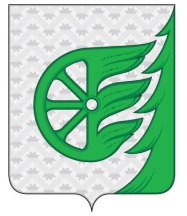 Администрация городского округа город ШахуньяНижегородской областиП О С Т А Н О В Л Е Н И Е